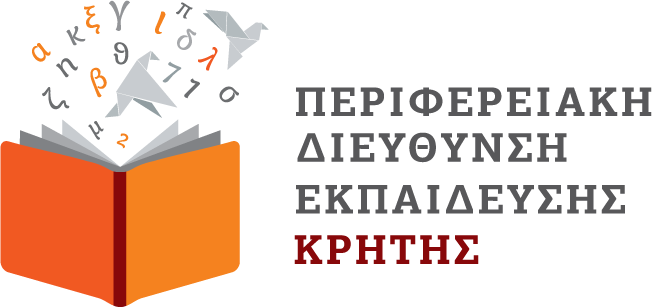 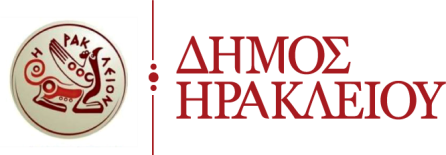 Σάββατο 12 Οκτωβρίου 2019Αίθουσα Ελ. Βενιζέλος - Δημαρχείο ΗρακλείουΕΥΡΕΙΑ ΣΥΣΚΕΨΗ ΦΟΡΕΩΝ ΚΡΗΤΗΣ «ΟΔΙΚΗ ΑΣΦΑΛΕΙΑ»"Εξεύρεση Βελτιωτικών Μέτρων Πρόληψης ώστε να ανακοπεί η τάση των
θανατηφόρων και σοβαρών τροχαίων ατυχημάτων στον τόπο μας"ΠΡΟΓΡΑΜΜΑ ΣΥΣΚΕΨΗΣΠΡΟΓΡΑΜΜΑ ΣΥΣΚΕΨΗΣ	ΩΡΑ	ΠΕΡΙΓΡΑΦΗ09.45 - 10.00ΠΡΟΣΕΛΕΥΣΗ10.00 - 10.10ΧΑΙΡΕΤΙΣΜΟΣΠεριφερειακός Διευθυντής Εκπαίδευσης Κρήτηςκ. Μανόλης Καρτσωνάκης10.10 - 10.20ΧΑΙΡΕΤΙΣΜΟΣΠρόεδρος Περιφερειακής Ένωσης Δήμων & Δήμαρχος Ηρακλείουκ. Βασίλειος Λαμπρινός10.20 - 10.351η ΕΙΣΗΓΗΣΗ - ΟΜΙΛΙΑΔιοικήτρια 7ης Υγειονομικής Περιφέρειας Κρήτηςκ. Ελένη Μπορμπουδάκη10.35 - 10.502η ΕΙΣΗΓΗΣΗ - ΟΜΙΛΙΑΕκπρόσωπος της ΕΛ.ΑΣ.11.00 - 12.45ΤΟΠΟΘΕΤΗΣΕΙΣΣύντομες παρεμβάσεις/τοποθετήσεις των προσκεκλημένων εκπροσώπων12.45 - 13.00ΑΠΟΛΟΓΙΣΜΟΣ - ΣΥΜΠΕΡΑΣΜΑΤΑ